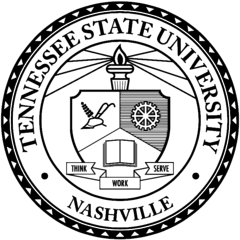 POLICE DEPARTMENTDAILY CRIME LOGJuly 2018Date and TimeComplaint #TSU - MPDLocationOffense ClassificationDate/TimeOccurredItems(s) Stolen Found/LostStatus07/02/201813:1018-TSU-3941318-05720013401 John A. Merritt Blvd.Weapon Law Violation07/02/201813:10         Handgun C/A07/02/201814:1518-TSU-3941718-05736803504 John A. Merritt Blvd.Burglary  &Vandalism07/02/201814:153-Samsung TV’s3-remotes, doors Open07/03/201821:1518-TSU-396943501 Clare Ave.Intimidation assault07/03/201821:15N/A Closeno pro07/03/201819:00-00:0018-TSU-397383501 Clare Ave.Vandalism07/03/201819:00-00:00Women’s Clothes Closeno pro07/05/201814:1518-TSU-4002218-05811213645 Walter S. DavisBlvd.Theft from Bldg.06/28/201813:12Lenovo ThinkCentre computer, Samsung SDP Visual Presenter Open07/06/201810:3518-TSU-4020818-05841843300 John Merritt Blvd.Burglary06/30-07/01/2018 10:00Assorted DVD & X-box games & a ESPN Logo Sign Open07/09/201809:0018-TSU-408133501 John A. Merritt Blvd.All other thefts07/09/201812:462-School books Open07/09/201813:0018-TSU-408183501 John A. Merritt Blvd.False Pretense/Swindle07/09/201809:05Sold stolen propertyOpen0711/201816:0018-TSU-41249 3108 John A. Merritt Blvd.    Poss. Of Alcohol07/11/201816:00          N/AE/R07/23/201809:3018-TSU-437753500 John A. Merritt Blvd.   Theft from Bldg. 07/23/2018      17:05 Samsung Galaxy PhoneOpen07/26/201810:00    18-TSU-14560      18-08810233300 John A. Merritt Blvd.          Burglary07/25-07/2619:00-10:00Adidas Tennis Shoes x 3 Open